শাওয়ালের ছয় সিয়ামের ক্ষেত্রে কি ধারাবাহিকতা বজায় রাখা জরুরি?هل يشترط التتابع في صيام الست من شوال؟< بنغالي- Bengal - বাঙালি>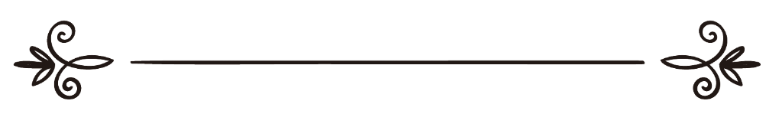 শাইখ মুহাম্মাদ সালেহ আল-মুনাজ্জিদمحمد صالح المنجدঅনুবাদক: মু. সাইফুল ইসলাম	সম্পাদক: ড. আবু বকর মুহাম্মাদ যাকারিয়াترجمة: محمد سيف الإسلاممراجعة: د/ أبو بكر محمد زكرياশাওয়ালের ছয় সিয়ামের ক্ষেত্রে কি ধারাবাহিকতা বজায় রাখা জরুরি?প্রশ্ন: রমযান পরবর্তী শাওয়ালের ছয় একসাথে ধারাবাহিকভাবে আদায় করে নেওয়া কি জরুরি, ভিন্ন-ভিন্নভাবে আদায় করলে কি হবে না? আমি এ সাওমগুলো তিন দফায় রাখতে চাই। অর্থাৎ সপ্তাহান্তের ছুটির দুই দিনে সাওমগুলো আদায় করতে চাই।উত্তর: আলহামদুলিল্লাহশাওয়ালের সাওম ধারাবাহিকভাবে একসাথে রাখা জরুরি নয়। একসাথে বা ভিন্ন-ভিন্ন উভয়ভাবেই শাওয়ালের রোযা আদায় করা যায়। শাওয়ালের সাওম যত দ্রুত রাখা যায় ততোই কল্যাণ। ইরশাদ হয়েছে: (তোমরা কল্যাণকর্মে প্রতিযোগিতা করো), (তোমরা দ্রুত অগ্রসর হও তোমাদের রবের পক্ষ থেকে মাগফিরাতের প্রতি) মূসা আলাইহিস সালাম বলেছেন: (হে আমার রব, আমি তাড়াতাড়ি করে  আপনার নিকট এসেছি, যাতে আপনি আমার উপর সন্তুষ্ট হন।) আর দেরি করাটা খোদ একটি সমস্যা ও আপদ। শাফেঈ এবং হাম্বলী মাযহাবের অনুসারীগণ এ অভিমতই ব্যক্ত করেছেন। তবে দ্রুত আদায় না করলেও কোনো সমস্যা নেই। সে হিসেবে যদি মাসের মাঝখানে অথবা শেষে আদায় করে নেওয়া যায় তবুও কোনো অসুবিধা হবে না।ইমাম নববী রহ. বলেছেন: আমাদের মাযহাবের আলেমদের বক্তব্য হলো: শাওয়ালের ছয় সাওম আদায় করা মুস্তাহাব। এ বিষয়ে বর্ণিত হাদীস তাদের প্রমাণ। তারা আরো বলেছেন: শাওয়ালের সাওম ধারাবাহিকভাবে একসাথে মাসের শুরুতেই আদায় করা মুস্তাহাব। যদি ভিন্ন-ভিন্নভাবে রাখা হয় অথবা শাওয়াল চলে যাওয়ার পরে রাখা হয় তবুও তা জায়েয হবে। হাদীসের বক্তব্যে যেহেতু ব্যাপকতা রয়েছে, কাজেই এরূপ ব্যক্তি মূল সুন্নত আদায় করেছে বলে ধরে নেওয়া হবে। এ ব্যাপারে আমাদের মধ্যে কোনো ইখতিলাফ নেই। ইমাম আহমদ ও দাউদের বক্তব্য এটাই। (আল মাজমু‘ শারহুল মুহাযযাব)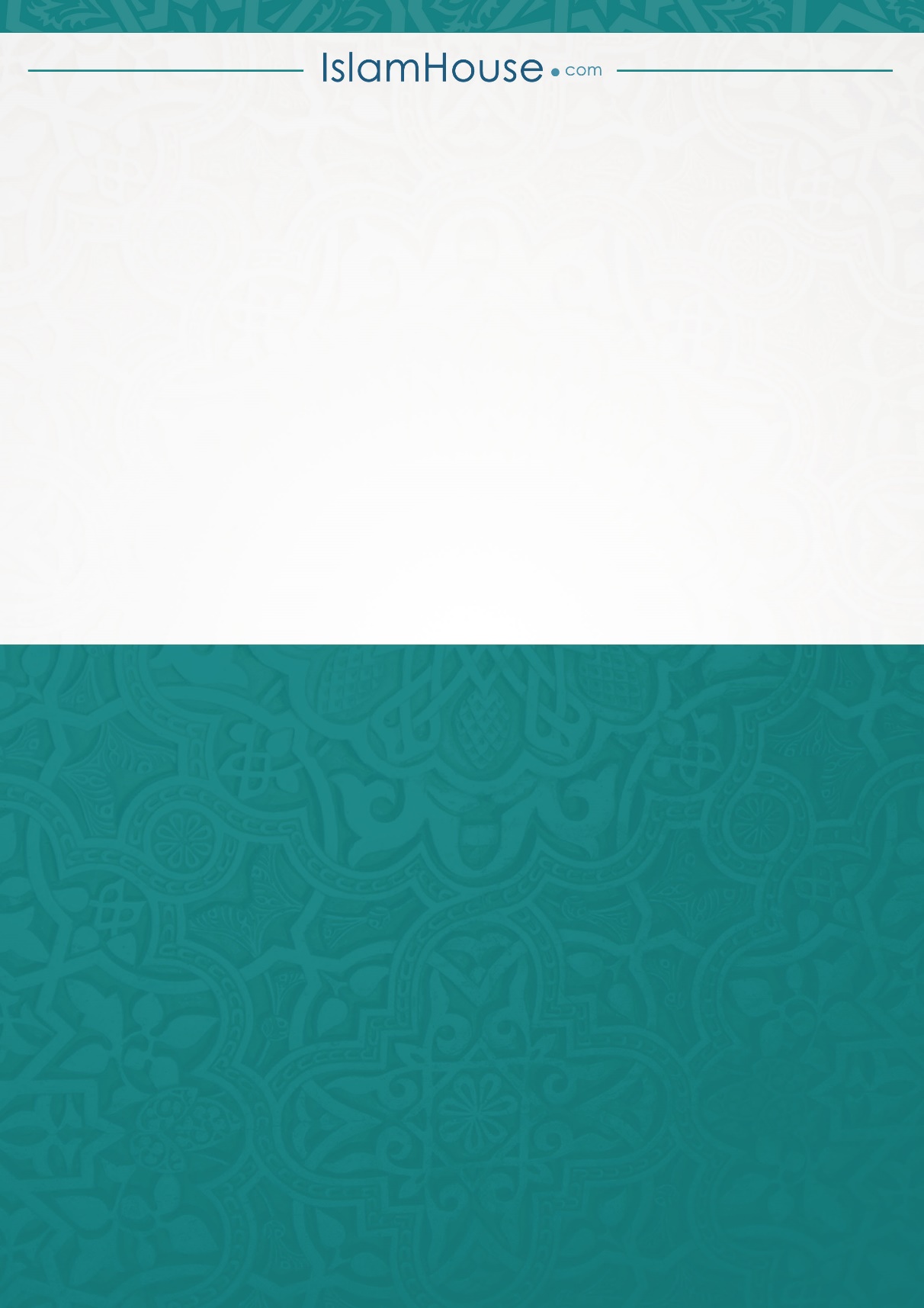 